Důvodová zpráva: Na Odbor správy a údržby majetku města Magistrátu města Prostějova se dne 12.05.2016 obrátila společnost E.ON Distribuce, a.s., se sídlem F.A.Gerstnera 2151/6, České Budějovice, PSČ 370 49, IČ: 280 85 400, se žádostí o odprodej části pozemku Statutárního města Prostějova p.č. 130/9 v k.ú. Čechovice u Prostějova o výměře cca 26 m2 v souvislosti s akcí společnosti na obnovu a modernizaci energetického zařízení, jejíž součástí je i zrušení staré nevyhovující trafostanice umístěné na pozemku p.č. 130/1 v k.ú. Čechovice u Prostějova a umístění nové kioskové trafostanice na pozemku p.č. 130/9 v k.ú. Čechovice u Prostějova. Záležitost je řešena pod sp.zn. OSUMM 179/2016.Odbor územního plánování a památkové péče Magistrátu města Prostějova, oddělení územního plánování, obdržel žádost o vyjádření k prodeji části pozemku parc. č. 130/9 v katastrálním území Čechovice u Prostějova pro vybudování nové kioskové trafostanice. Žádost podala společnost E.ON Distribuce, a.s. K žádosti sdělujeme následující:Požadovaná část pozemku je dle platného územního plánu plochou občanského vybavení – tělovýchovná a sportovní zařízení, kde jsou zařízení související technické infrastruktury uvedeny v přípustném využití.Odbor územního plánování a památkové péče nemá k prodeji části pozemku připomínek.Odbor životního prostředí obdržel postoupenou žádost E.ON. Distribuce a.s., se sídlem F. A. Gerstnera 215/6 České Budějovice, PSČ 370 49, IČ: 280 85 400, s požadavkem odprodeje části pozemku p.č. 130/9 v k.ú. Čechovice u Prostějova o výměře 26 m² k přemístění trafostanice. Nová přemístěná trafostanice nahradí trafostanici umístěnou za školou na pozemku p.č. 130/1 v k.ú. Čechovice u Prostějova. Odbor životního prostředí nemá námitek k odprodeji požadovaného pozemku.Odbor rozvoje a investic Magistrátu města Prostějova posoudil uvedenou žádost a sděluje, že pracovníci odboru nemají námitky k odprodeji části uvedeného pozemku pro výstavbu trafostanice za podmínky koordinace tohoto záměru s přemístěním stávajících kontejnerů na tříděný odpad na jiné stanoviště.Komise pro rozvoj města a podporu podnikání ve svém stanovisku ze dne 14.06.2016 doporučuje Radě města odprodej části předmětného pozemku.Osadní výbor Čechovice, Domamyslice, Krasice ve svém vyjádření ze dne 25.07.2016 nemá připomínky k vybudování nové kioskové trafostanice na tomto pozemku.Rada města Prostějova na své schůzi konané dne 28.07.2016 usnesením č. 6724 vyhlásila záměr prodeje části pozemku p.č. 130/9 – ostatní plocha v k.ú. Čechovice u Prostějova o výměře cca 26 m2 (přesná výměra bude známa po vypracování geometrického plánu), za následujících podmínek:a)	kupní cena bude stanovena ve výši minimálně dle znaleckého posudku (cena obvyklá) a bude v celé výši zaplacena před podpisem kupní smlouvy,b)	náklady spojené s vypracováním geometrického plánu, znaleckého posudku a správní poplatek spojený s podáním návrhu na povolení vkladu vlastnického práva do katastru nemovitostí uhradí kupující.Záměr prodeje předmětné části pozemku byl v souladu s příslušnými ustanoveními zákona č. 128/2000 Sb., o obcích (obecní zřízení), ve znění pozdějších předpisů, zveřejněn vyvěšením na úřední desce Magistrátu města Prostějova a způsobem umožňujícím dálkový přístup. K vyhlášenému záměru se nikdo jiný nepřihlásil.Odbor správy a údržby majetku města doporučuje schválit prodej části pozemku p.č. 130/9 v k.ú. Čechovice u Prostějova o výměře cca 26 m2 za podmínek uvedených v návrhu usnesení. Odbor správy a údržby majetku města upozorňuje na skutečnost, že na předmětné části pozemku je umístěno vedení VN včetně jeho ochranného pásma a nadzemní vedení VO. Společnost E.ON Distribuce, a.s., není dlužníkem Statutárního města Prostějova. Materiál byl předložen k projednání na schůzi Finančního výboru dne 24.10.2016.Přílohy:	situační mapa 			snímky z PD		foto místa umístění		ilustrační foto kioskové trafostanice		výpis z obchodního rejstříkuV Prostějově dne:  14.10.2016Osoba odpovědná za zpracování materiálu: 	Mgr. Libor Vojtek, vedoucí Odboru SÚMM, v. r. Zpracoval: 	Jiří Grygar, odborný referent oddělení nakládání s majetkem města Odboru SÚMM, v. r. 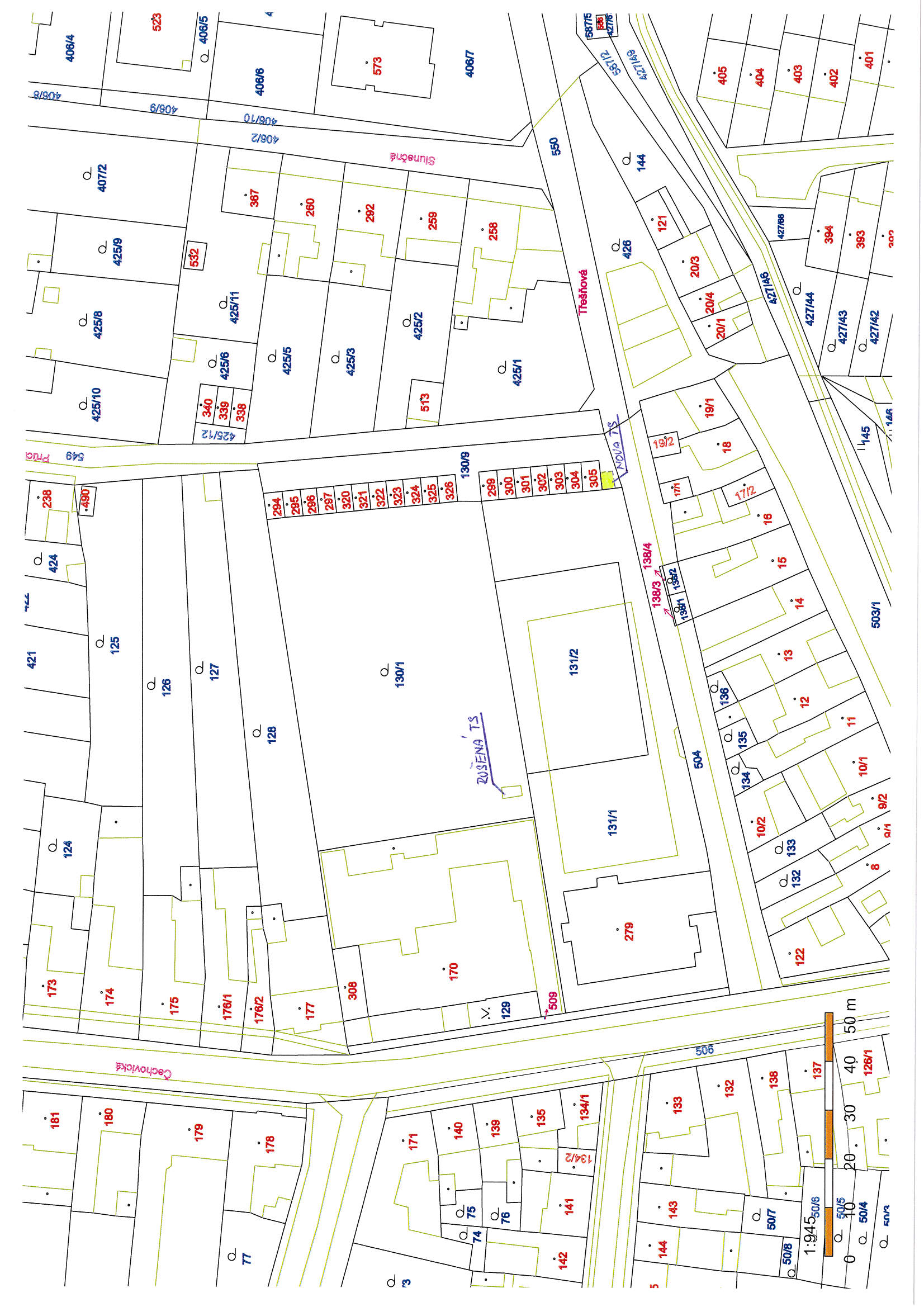 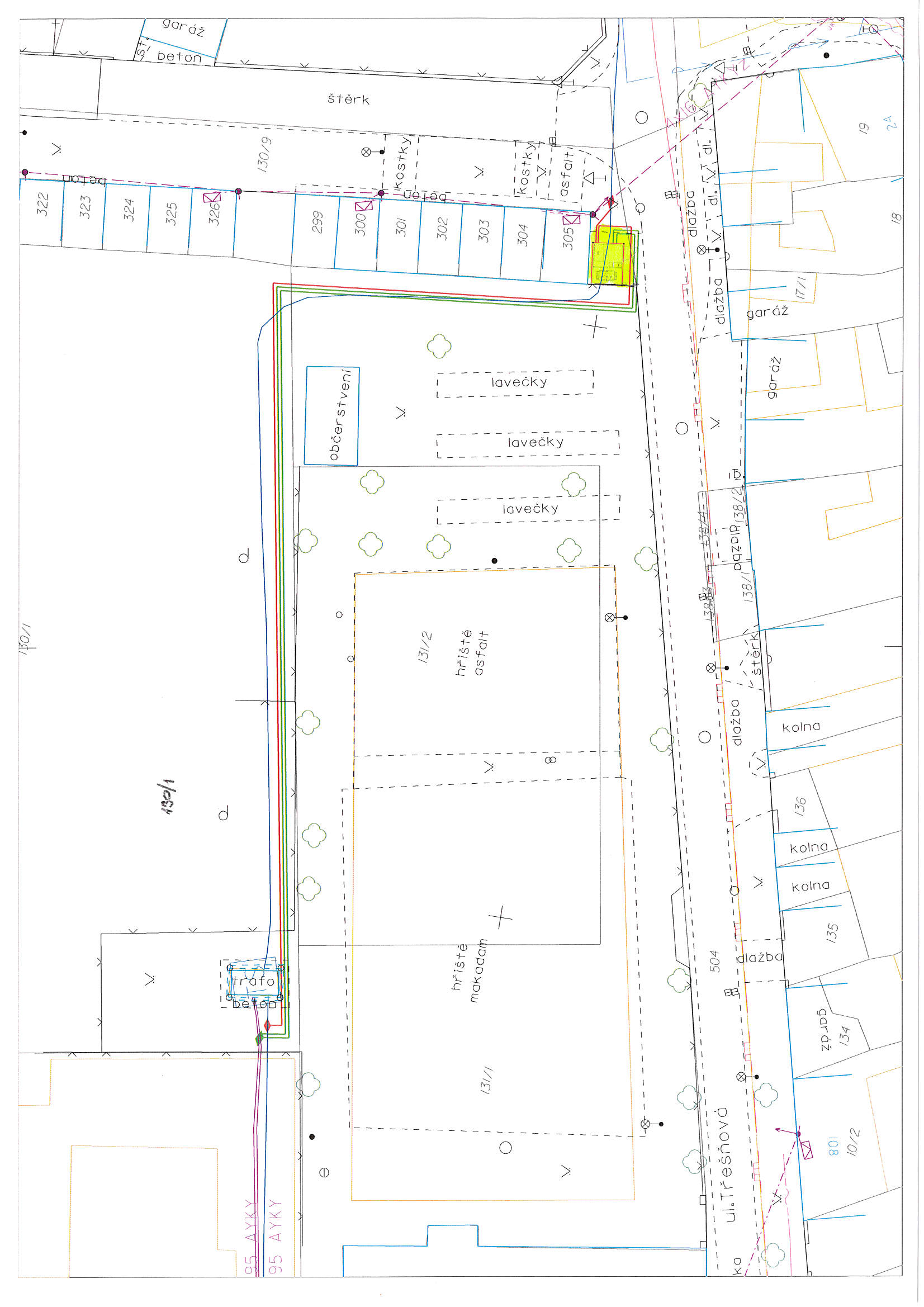 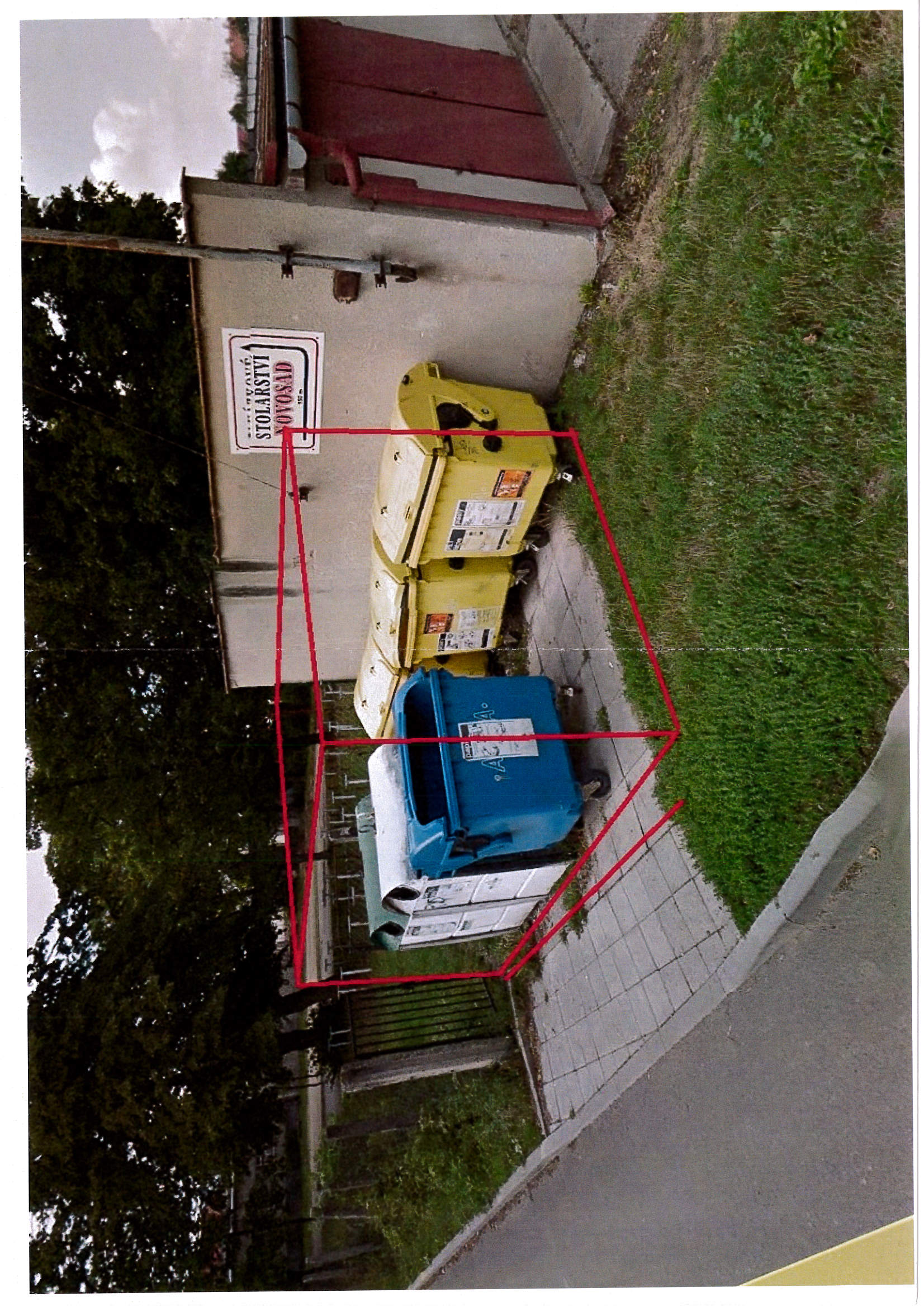 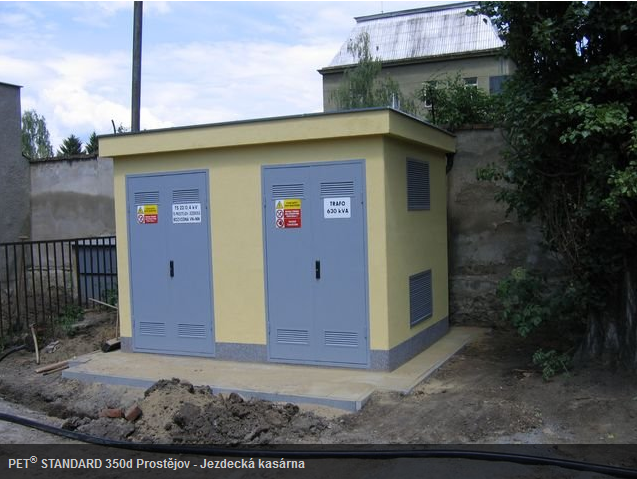 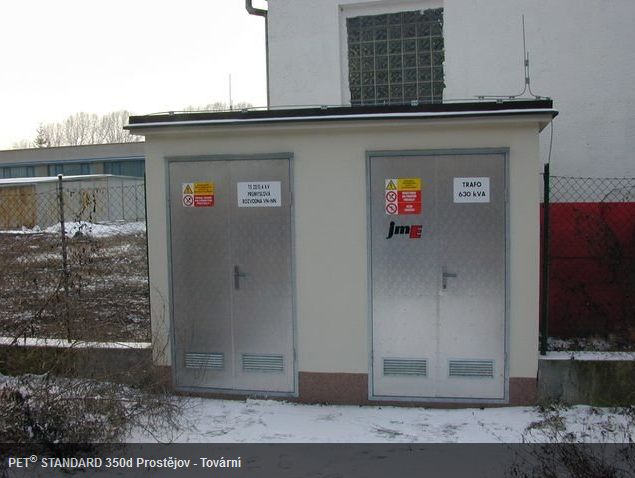 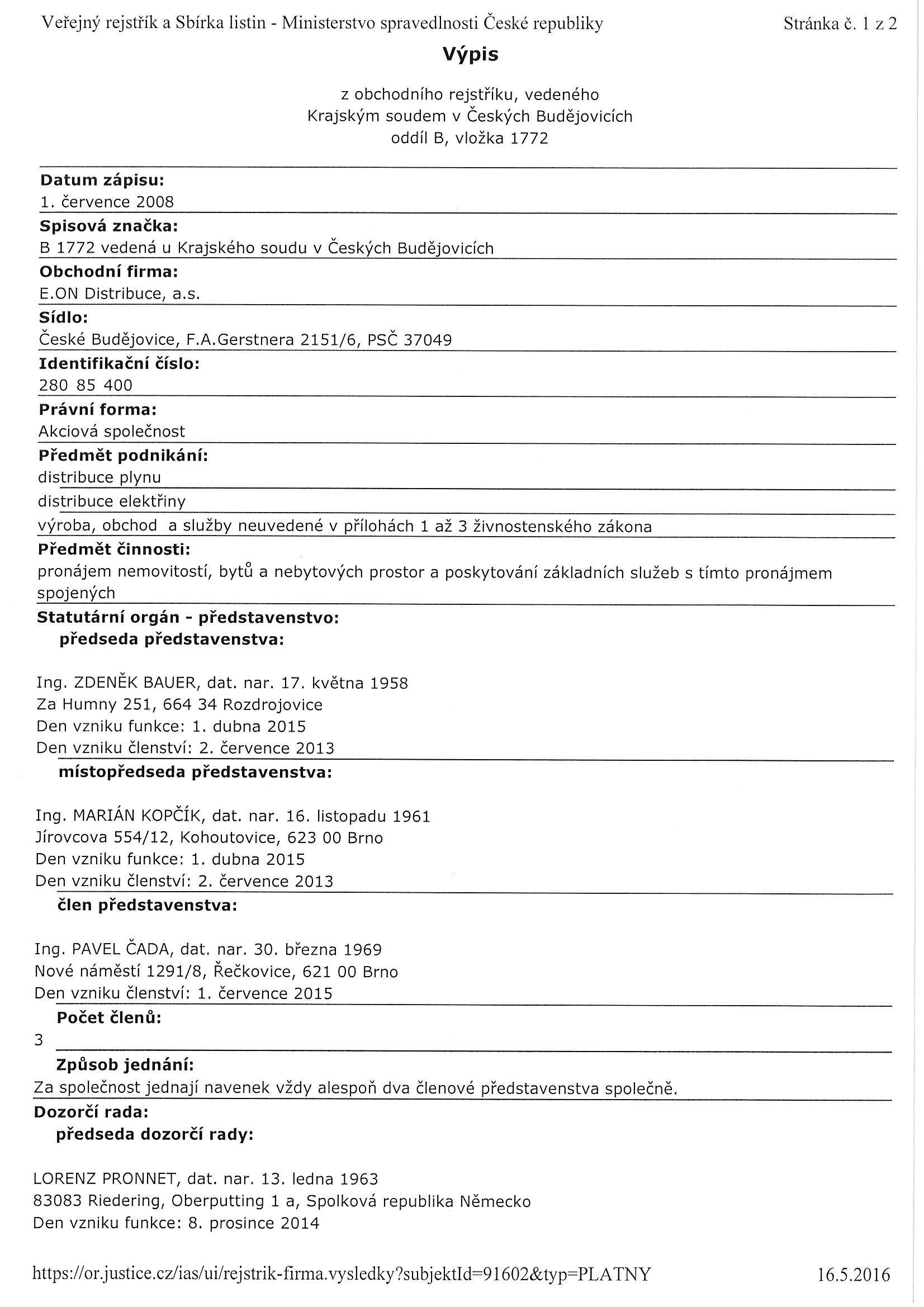 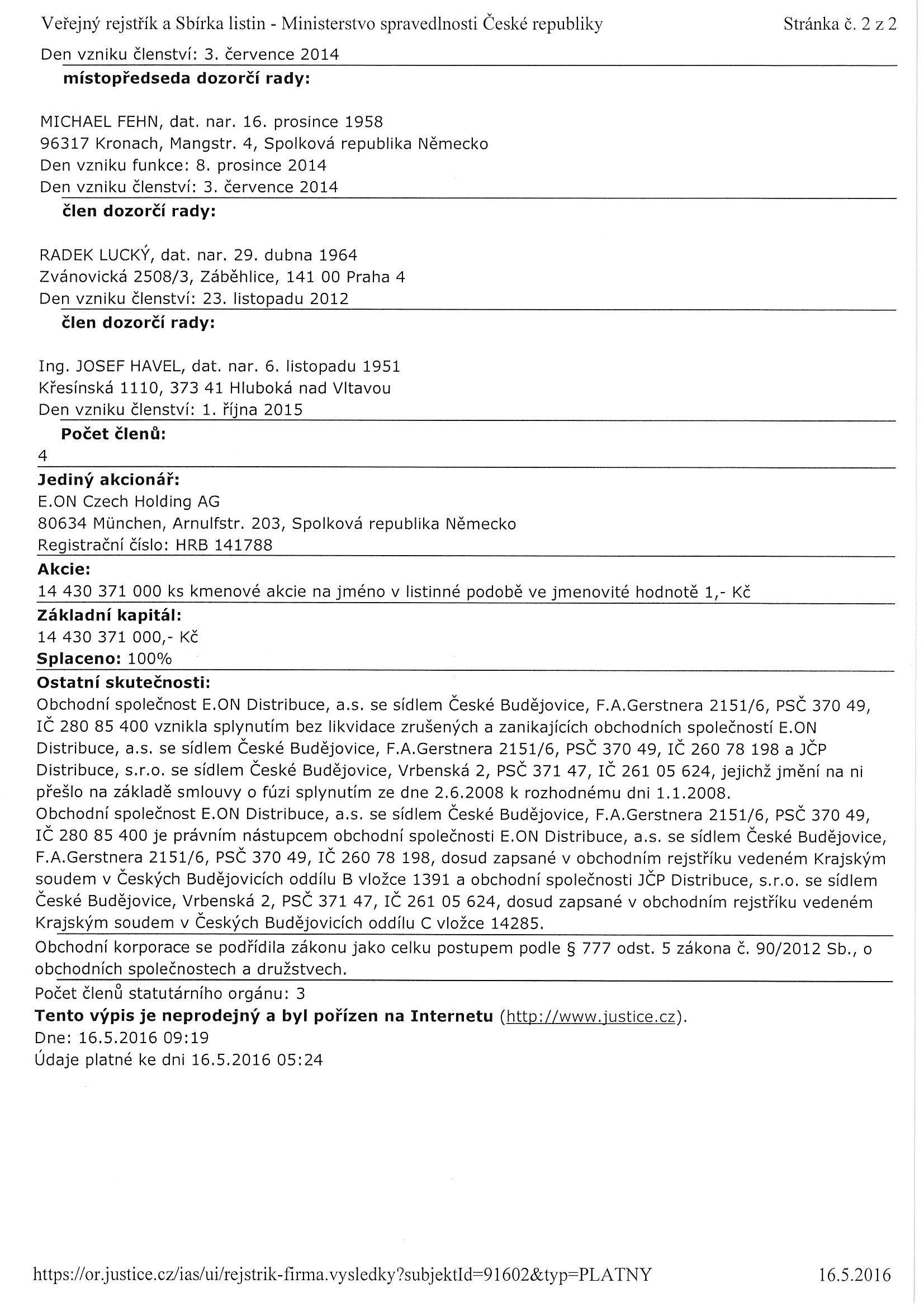 MATERIÁLMATERIÁLčíslo: pro zasedání  pro zasedání  pro zasedání  pro zasedání  Zastupitelstva města Prostějova konané dne 31.10.2016Zastupitelstva města Prostějova konané dne 31.10.2016Zastupitelstva města Prostějova konané dne 31.10.2016Zastupitelstva města Prostějova konané dne 31.10.2016Název materiálu:Schválení prodeje části pozemku p.č. 130/9 v k.ú. Čechovice u ProstějovaSchválení prodeje části pozemku p.č. 130/9 v k.ú. Čechovice u ProstějovaSchválení prodeje části pozemku p.č. 130/9 v k.ú. Čechovice u ProstějovaPředkládá:Rada města ProstějovaRada města ProstějovaRada města ProstějovaMgr. Jiří Pospíšil, náměstek primátorky, v. r. Mgr. Jiří Pospíšil, náměstek primátorky, v. r. Mgr. Jiří Pospíšil, náměstek primátorky, v. r. Návrh usnesení:Návrh usnesení:Návrh usnesení:Návrh usnesení:Zastupitelstvo města Prostějovas c h v a l u j e  prodej části pozemku p.č. 130/9 – ostatní plocha v k.ú. Čechovice u Prostějova o výměře cca 26 m2 (přesná výměra bude známa po vypracování geometrického plánu), společnosti E.ON Distribuce, a.s., se sídlem F.A.Gerstnera 2151/6, České Budějovice, PSČ: 370 49, IČ: 280 85 400, za následujících podmínek:kupní cena bude stanovena ve výši dle znaleckého posudku (cena obvyklá) 350 Kč bez DPH/m2, tj. celkem cca 9.100 Kč bez DPH, a bude v celé výši zaplacena před podpisem kupní smlouvy,b)	náklady spojené s vypracováním geometrického plánu, znaleckého posudku a správní poplatek spojený s podáním návrhu na povolení vkladu vlastnického práva do katastru nemovitostí uhradí kupující.Zastupitelstvo města Prostějovas c h v a l u j e  prodej části pozemku p.č. 130/9 – ostatní plocha v k.ú. Čechovice u Prostějova o výměře cca 26 m2 (přesná výměra bude známa po vypracování geometrického plánu), společnosti E.ON Distribuce, a.s., se sídlem F.A.Gerstnera 2151/6, České Budějovice, PSČ: 370 49, IČ: 280 85 400, za následujících podmínek:kupní cena bude stanovena ve výši dle znaleckého posudku (cena obvyklá) 350 Kč bez DPH/m2, tj. celkem cca 9.100 Kč bez DPH, a bude v celé výši zaplacena před podpisem kupní smlouvy,b)	náklady spojené s vypracováním geometrického plánu, znaleckého posudku a správní poplatek spojený s podáním návrhu na povolení vkladu vlastnického práva do katastru nemovitostí uhradí kupující.Zastupitelstvo města Prostějovas c h v a l u j e  prodej části pozemku p.č. 130/9 – ostatní plocha v k.ú. Čechovice u Prostějova o výměře cca 26 m2 (přesná výměra bude známa po vypracování geometrického plánu), společnosti E.ON Distribuce, a.s., se sídlem F.A.Gerstnera 2151/6, České Budějovice, PSČ: 370 49, IČ: 280 85 400, za následujících podmínek:kupní cena bude stanovena ve výši dle znaleckého posudku (cena obvyklá) 350 Kč bez DPH/m2, tj. celkem cca 9.100 Kč bez DPH, a bude v celé výši zaplacena před podpisem kupní smlouvy,b)	náklady spojené s vypracováním geometrického plánu, znaleckého posudku a správní poplatek spojený s podáním návrhu na povolení vkladu vlastnického práva do katastru nemovitostí uhradí kupující.Zastupitelstvo města Prostějovas c h v a l u j e  prodej části pozemku p.č. 130/9 – ostatní plocha v k.ú. Čechovice u Prostějova o výměře cca 26 m2 (přesná výměra bude známa po vypracování geometrického plánu), společnosti E.ON Distribuce, a.s., se sídlem F.A.Gerstnera 2151/6, České Budějovice, PSČ: 370 49, IČ: 280 85 400, za následujících podmínek:kupní cena bude stanovena ve výši dle znaleckého posudku (cena obvyklá) 350 Kč bez DPH/m2, tj. celkem cca 9.100 Kč bez DPH, a bude v celé výši zaplacena před podpisem kupní smlouvy,b)	náklady spojené s vypracováním geometrického plánu, znaleckého posudku a správní poplatek spojený s podáním návrhu na povolení vkladu vlastnického práva do katastru nemovitostí uhradí kupující.